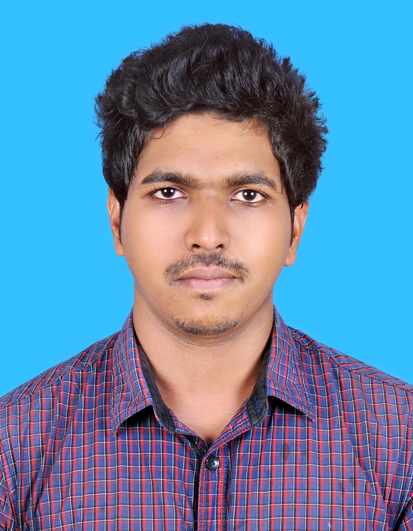 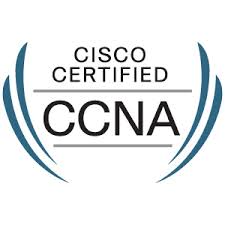 BRIJITHBRIJITH.300653@2freemail.com 	 OBJECTIVETo work for an organization which provides me the opportunity to improve my skills and knowledge to growth along with the organization objective.KEY SKILLSConfiguring Routing Protocols – EIGRP, BGP, OSPF, VPN, Policy based routing, NAT and DHCP.Configuring VLANs, VTPs on Cisco Switches, Inter VLAN Routing, Advanced Switching Protocols and Advanced Spanning-Tree Features. PVST, RSTP, MSTP.Positive attitude and ability to work with various departments and foster teamwork. Analytical Skills, Ability to Work under Pressure, Decision Making & Problem Solving Skills.PROFESSIONAL EXPERIENCENetwork Support Engineer, Netwing Technologies, Kannur, KeralaMarch 2015 – May 2016      Key ResponsibilitiesConfiguring, Supporting and Troubleshooting Routing and Switching technologies based on Cisco Switches and Routers.             Configuring Trunking and Pruning on Switched Network.  Configuring and Troubleshooting VLANS in Switched Networks.Patching and Monitoring. Participate in Conference meetings to discuss periodic updates of the project.Contact our clients on various stages of a project.Service and Installation Engineer, Magnum Network Support Pvt. Ltd, Hsr Layout, BangaloreMarch 2014 – March 2015Key ResponsibilitiesImplementation of security devices like Camera, Access control, Fire alarms, Temperature sensor.Termination of cat6-A cable.Fluke testing of cat6-A cable.Implementation of server roomDressing, Patching, Rectification of cat6-A cableTechnician, CCTV Technologies Pvt. Ltd, Cochin, KeralaSeptember 2012 – September 2013Key ResponsibilitiesWorking as Technician.Configuring, Supporting and Troubleshooting IP based CCTV products.Troubleshooting hardware related queries to customer over phone.Assisting in sales.Computer hardware engineer, Tentacles Technologies, Kannur, KeralaFebruary 2011 – April 2012Key ResponsibilitiesComputer assembling and maintenance.Installing software and application to user standards.Expertise hands in troubleshooting of computer hardware related problemsSuch like UPS, SMPS, Printer and Drivers.Assisting in sales.EDUCATIONDIPLOMA In Electronics ( 2009) State Board Of Technical Education KeralaCisco Certified Network Associate R&S (CSCO12839354)Cisco Certified Network Professional R&S (CSCO12839354)PERSONAL DETAILSDate of Birth		:	10 January 1989Sex				:	MaleNationality			:	IndiaDriving License		:      	IndiaLanguages Known	:	English, Hindi and MalayalamDeclaration	I hereby declare that the above information is true to the best of my knowledge and belief.